Министерство торговли и услуг Республики БашкортостанПАМЯТКА ПОТРЕБИТЕЛЮ КРЕДИТНЫЕ КАНИКУЛЫ - 2022: ВОПРОСЫ И ОТВЕТЫЗаемщики вновь получили право взять кредитные каникулы, если их доход существенно снизился. Соответствующие поправки в Федеральный закон от 03 апреля 2020 года №106-ФЗ вступили в силу 8 марта 2022 г., а 12 марта 2022 года подписано постановление, уточняющее размер кредитов, которые можно реструктуризировать. Кто может претендовать на кредитные каникулы и, что для этого нужно? 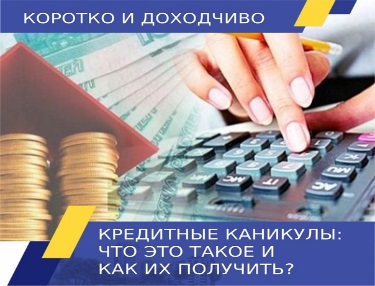               ЧТО ТАКОЕ КРЕДИТНЫЕ КАНИКУЛЫ?Это льготный период кредитования, когда можно не осуществлять или сделать меньше ежемесячные платежи по займу. При этом не будет штрафных санкций и последствий для кредитной истории.КОГДА БЫЛИ ВВЕДЕНЫ КРЕДИТНЫЕ КАНИКУЛЫ?С 8 марта 2022 года вступили в силу поправки в закон №106-ФЗ, возобновляющие механизм кредитных каникул, который действовал во время пандемии, два года назад.КАКОЙ КРАЙНИЙ СРОК ПОДАЧИ ЗАЯВКИ КРЕДИТОРУ?Надо подать заявление не позднее 30 сентября 2022 года включительно.НА КАКИЕ ОБЯЗАТЕЛЬСТВА РАСПРОСТРАНЯЮТСЯ КАНИКУЛЫ?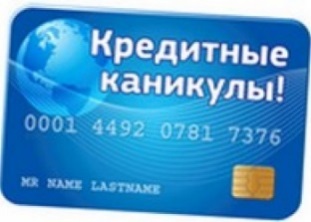 Каникулы действуют в отношении:ипотеки;потребительских кредитов; автокредитов;долгов по кредитным картам.НА КАКОЙ ПЕРИОД ПРЕДОСТАВЯТ КРЕДИТНЫЕ КАНИКУЛЫ?На срок до полугода. Если ситуация улучшилась, заемщик может в любой момент выйти из каникул и вернуться в график платежей. Куда, как и к кому обратиться за кредитными каникулами?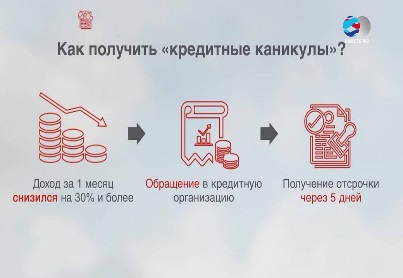 Обращаться необходимо к своему кредитору. Следует предоставить документы, подтверждающие снижение дохода (документ об увольнении с работы или справку из центра занятости о постановке на учет в качестве безработного, справку с работы о снижении зарплаты в связи с уходом во временный неоплачиваемый отпуск и т.п.) В течение 5 дней после получения требования кредитор обязан уведомить заемщика о предоставлении каникул. СКОЛЬКО РАЗ МОЖНО ВОСПОЛЬЗОВАТЬСЯ КРЕДИТНЫМИ КАНИКУЛАМИ?Один раз по каждому из договоров займа. При этом, если заемщик уже обращался за кредитными каникулами в 2020 году, теперь это можно сделать вновь.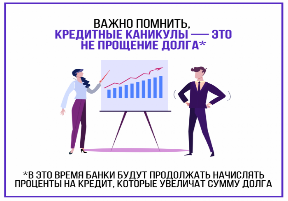 КРЕДИТНЫЕ КАНИКУЛЫ — ЭТО ПРОЩЕНИЕ ДОЛГОВ?Нет. По возвращении с каникул заемщик сначала выплачивает долг по первоначальному графику, потом погашает пропущенные платежи. Кроме того, за льготный период начисляются проценты: по ипотеке — по условиям договора; по потребительским ссудам и кредитным картам — по ставке 2/3 от установленного ЦБ России среднерыночного значения полной стоимости кредита на остаток основного долга.КРЕДИТНЫЕ КАНИКУЛЫ — ЭТО ИПОТЕЧНЫЕ КАНИКУЛЫ, 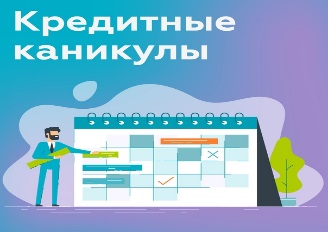 КОТОРЫЕ ВВЕЛИ РАНЬШЕ?Нет. Это не аналог ипотечных каникул, для них действуют другие условия. На момент подачи заявки на кредитные каникулы вы не должны находиться на ипотечных каникулах.КАКИЕ ТРЕБОВАНИЯ К ЗАЕМЩИКУ?Доходы заемщика упали минимум на 30 % за месяц, предшествующий подаче заявки, по сравнению с прошлым годом.Договор, по которому заемщик хочет получить каникулы, оформлен до 1 марта 2022 года.Заемщик на момент подачи заявления не находится на ипотечных каникулах.Полная сумма кредита меньше установленного Правительством РФ лимита (лимиты см. ниже). Важно: не остаток по выплате!ВНИМАНИЕ! Все требования должны соблюдаться одновременно! Наличие просроченной задолженности не влияет на возможность обращения за каникулами.Если заемщик не соответствует какому-либо из обязательных требований, кредитор вправе отказать в кредитных каникулах. А КАКИЕ ЛИМИТЫ?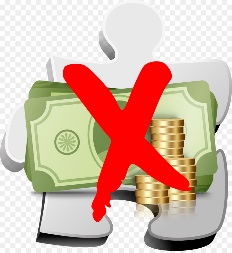 Начальная сумма кредита не должна превышать: по автокредитам — 700 тыс. рублей; по потребительским кредитам — 300 тыс. рублей;по кредитным картам — 100 тыс. рублей;по ипотеке - 3 млн рублей. Москва - 6 млн рублей, по Московской области, Санкт-Петербургу, регионам ДФО — 4 млн рублей.Банк отказал в кредитных каникулах. Что делать?Если отказано в кредитных каникулах, следует повторно обратиться к кредитору, и обсудить возможные варианты изменения графика платежей. Например, это может быть уменьшение размера ежемесячных платежей за счет увеличения срока погашения долга.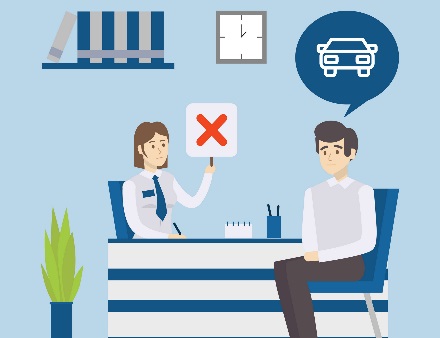 ВНИМАНИЕ! Условия программы реструктуризации банка или МФО могут существенно отличаться от «каникул по закону» (как ипотечных, так и кредитных). Внимательно изучите новый график платежей перед тем, как его подписывать.Как отражаются кредитные каникулы на кредитной истории заемщика?Кредитные каникулы, предоставленные в 2022 году, будут зафиксированы в кредитной истории, но не испортят ее.При необходимости личного приема или для составления проекта досудебной претензии потребители могут обратиться в Минторг РБ по адресу:  450008, г. Уфа, ул. Цюрупы, 13, кабинет 703с 9.00 до 18.00 часов по будням,перерыв с 13.00 до 14.00 часовТелефон «горячей линии» 8 (347) 218 09 78Уфа-2022